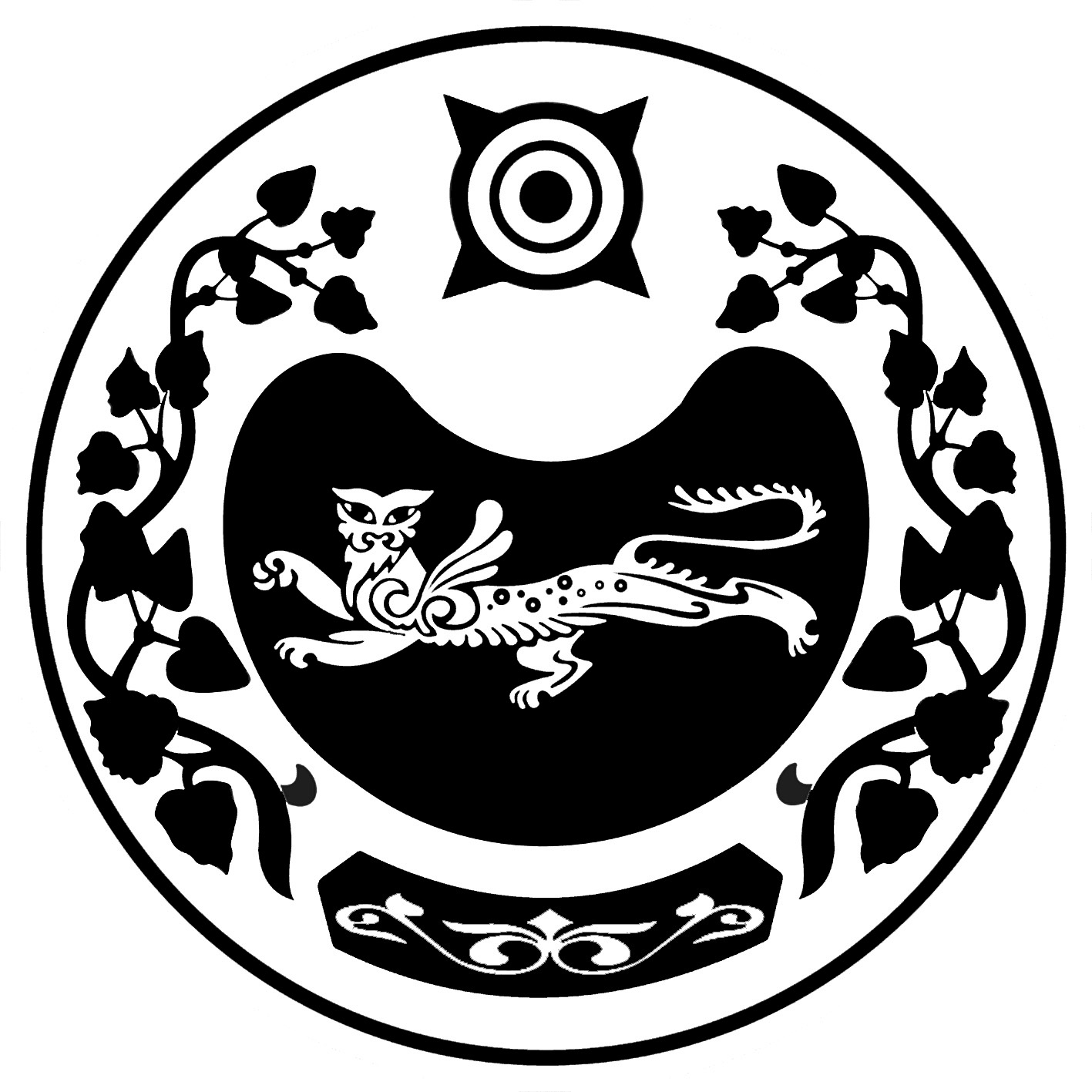    РОССИЯ ФЕДЕРАЦИЯЗЫ	              РОССИЙСКАЯ ФЕДЕРАЦИЯ        ХАКАС РЕСПУБЛИКАЗЫ  	              РЕСПУБЛИКА ХАКАСИЯ        АFБАН ПИЛТIРI АЙМАFЫ	              УСТЬ-АБАКАНСКИЙ РАЙОН        РАСЦВЕТ ААЛ ЧÖБIНIН		              АДМИНИСТРАЦИЯ        УСТАF – ПАСТАА                                     РАСЦВЕТОВСКОГО СЕЛЬСОВЕТАПОСТАНОВЛЕНИЕ от  16.06.2022г.      № 101-пп. РасцветО проведении противопожарной пропаганды на территорииРасцветовского сельсовета	В соответствии с Федеральными законами от 21 декабря 1994 года № 69-ФЗ «О пожарной безопасности» (с последующими изменениями), от 22 июля 2008 года № 123-ФЗ «Технический регламент о требованиях пожарной безопасности» (с последующими изменениями), а также в целях упорядочения организации и проведения противопожарной пропаганды на территории  Расцветовского сельсовета, Администрация Расцветовского сельсовета           ПОСТАНОВЛЯЕТ:	1. Утвердить Положение о порядке проведения противопожарной пропаганды на территории Расцветовского сельсовета (приложение).	2. Рекомендовать руководителям предприятий, организаций, учреждений независимо от форм собственности:	проведение противопожарной пропаганды;	проведение практических тренировок на объектах с массовым пребыванием людей по их эвакуации с привлечением подразделений пожарной охраны.	3. Обнародовать  настоящее постановление на официальном сайте Администрации Расцветовского сельсовета в сети «Интернет».4. Настоящее постановление вступает в силу с момента его официального опубликования (обнародования) и действует в течение пяти лет.6. Контроль за исполнением настоящего постановления оставляю за собой.И.о. Главы Расцветовского сельсовета                        Л.В.МорозоваУтвержденопостановлением АдминистрацииРасцветовского сельсоветаот   16.06.2022г.   № 101-пПоложениео порядке проведения противопожарной пропаганды на территории Расцветовского сельсоветаГлава 1. ОБЩИЕ ПОЛОЖЕНИЯ	1.1.Положение о порядке проведения противопожарной пропаганды на территории Расцветовского сельсовета (далее - Положение) разработано в соответствии с действующим законодательством Российской Федерации в области пожарной безопасности и определяет цели и порядок ведения противопожарной пропаганды на территории  Расцветовского сельсовета (далее – сельское поселение).Глава 2. ОРГАНИЗАЦИЯ ПРОТИВОПОЖАРНОЙ ПРОПАГАНДЫ	2.1. Противопожарная пропаганда проводится с целью внедрения в сознание людей существования проблемы пожаров, формирования общественного мнения и психологических установок на личную и коллективную ответственность за пожарную безопасность.	2.2. В соответствии с действующим законодательством противопожарную пропаганду проводят:	- Администрация Расцветовского сельсовета;	- добровольная пожарная дружина;	- организации независимо от форм собственности.	Для проведения противопожарной пропаганды могут использоваться возможности общественных организаций.	2.3. Противопожарная пропаганда осуществляется посредством:	- проведения инструктажей на противопожарную тематику;	- разработки и издания средств наглядной агитации, специальной литературы и рекламной продукции;	- методического обеспечения деятельности лиц в области противопожарной пропаганды;	- организации тематических выставок, смотров, конкурсов;	- размещения уголков (информационных стендов) пожарной безопасности;	- изготовления и размещения стендов социальной рекламы по пожарной безопасности;	- организации конкурсов, соревнований на противопожарную тематику;	- привлечения средств массовой информации;	- проведения иных, не запрещенных законодательством мероприятий.	Здание администрации сельского поселения, объекты муниципальной собственности оборудуются уголками (информационными стендами пожарной безопасности).	Уголки (информационные стенды) пожарной безопасности могут содержать информацию об обстановке с пожарами на территории сельского поселения, населенных пунктов, примеры произошедших пожаров с указанием трагических последствий, причин их возникновения, фотографии последствий пожаров, рекомендации о мерах пожарной безопасности.	В целях осуществления противопожарной пропаганды администрация сельского поселения может выйти с предложением о создании дружин юных пожарных в образовательных учреждениях, расположенных на территории сельского поселения, к руководителям данных учреждений.	Дружины юных пожарных могут привлекаться для осуществления противопожарной пропаганды на территории сельского поселения.	2.4. Администрация сельского поселения осуществляет тесное взаимодействие с органами государственной власти, пожарной охраны, организациями, независимо от форм собственности с целью проведения противопожарной пропаганды.	2.5. Противопожарная пропаганда, как правило, проводится за счет средств бюджета сельского поселения.Глава 3. ПОРЯДОК ПРОВЕДЕНИЯ ПРОТИВОПОЖАРНОЙ ПРОПАГАНДЫ	3.1. Функции организации противопожарной пропаганды на территории сельского поселения возлагаются на Администрацию Расцветовского сельсовета.	3.2. Администрация Расцветовского сельсовета с целью организации противопожарной пропаганды:	1) осуществляет взаимодействие и координирует деятельность организаций, в том числе различных общественных формирований, и граждан;	2) информирует население о проблемах и путях обеспечения первичных мер пожарной безопасности;	3) осуществляет методическое сопровождение деятельности по обучению населения мерам пожарной безопасности;	4) в пределах своей компетенции контролирует реализацию на территории сельского поселения требований нормативных правовых актов, регламентирующих деятельность по противопожарной пропаганде.